Отчет о проделанной работе  в период дистанционного обучения.Подготовительная «А» группа.Воспитатель: Мошкина Н.В.14.05.2020гРасписание на четверг:МатематикаЛепка/аппликацияМузыкаУчастие приняли 3 детей.Мною были предложены следующие задания:Математика. Тема: «Закрепление знаний о форме»Цель: познакомить с геометрическими задачами – головоломками на выкладывание контура геометрических фигур; упражнять в видоизменении геометрических фигур.Аппликация. Тема: «Декоративное оформление бабочки»Цель: учить детей самостоятельно выполнять аппликацию бабочек, придумывать варианты оформления крыльев.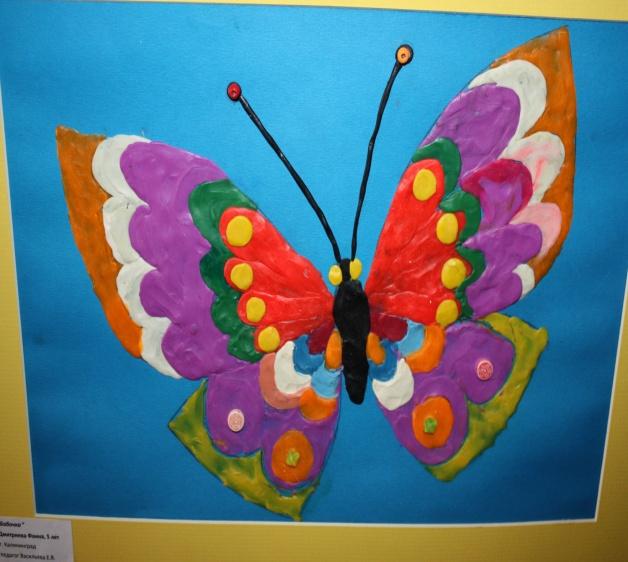 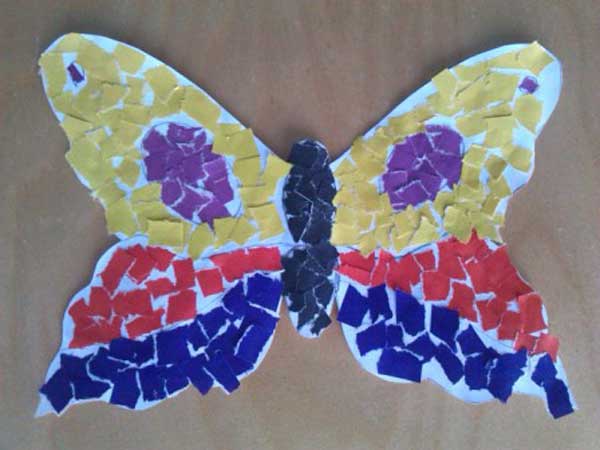 